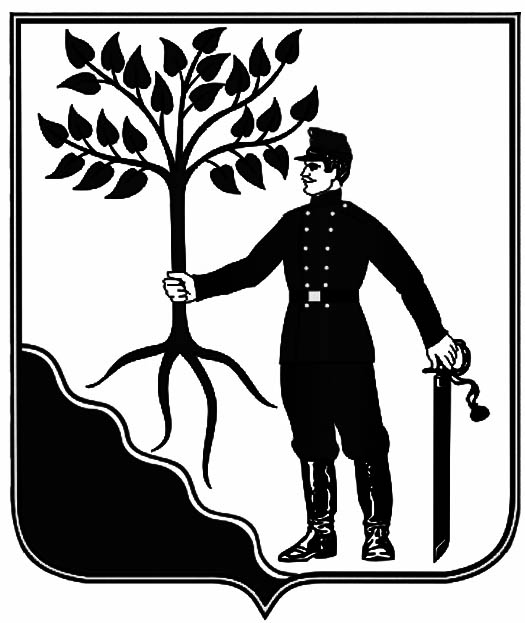 В соответствии с Федеральным законом от 6 октября 2003 года                                № 131-ФЗ «Об общих принципах организации местного самоуправления в Российской Федерации», Федеральным законом от 30 ноября 2001 года                            № 178-ФЗ «О приватизации государственного и муниципального имущества», Положением о порядке управления и распоряжения объектами муниципальной собственности Новокубанского городского поселения Новокубанского района, утвержденным решением Совета Новокубанского городского поселения Новокубанского района от 18 сентября 2015 года № 146, на основании прогнозного плана приватизации муниципального имущества Новокубанского городского поселения Новокубанского района на 2021 год, утвержденного решением Совета Новокубанского городского поселения Новокубанского района от 22 декабря 2020 года № 181(в редакции от 24 сентября 2021 года      № 277, от 29 октября 2021 года № 292), руководствуясь Уставом Новокубанского городского поселения Новокубанского района,                           п о с т а н о в л я ю:1. Провести конкурс открытый по составу участников и форме подачи предложений о цене по продаже муниципального имущества – объектов муниципального имущества электросетевого комплекса, находящегося в муниципальной собственности Новокубанского городского поселения Новокубанского района, согласно конкурсной документации по продаже муниципального имущества – объектов муниципального имущества электросетевого комплекса, находящихся в муниципальной собственности Новокубанского городского поселения Новокубанского района.2. Утвердить конкурсную документацию о проведении конкурса с открытой формой подачи предложений о цене по продаже муниципального имущества – объектов муниципального имущества электросетевого комплекса, находящихся в муниципальной собственности Новокубанского городского поселения Новокубанского района, согласно приложению к настоящему постановлению.3. Отделу имущественных и земельных отношений администрации Новокубанского городского поселения Новокубанского района (Еремина) обеспечить размещение извещения и информации о проведении конкурса продаже муниципального имущества – объектов муниципального имущества электросетевого комплекса, находящегося в муниципальной собственности Новокубанского городского поселения Новокубанского района в информационно-телекоммуникационной сети «Интернет» на официальном сайте администрации Новокубанского городского поселения Новокубанского района (www.ngpnr.ru), официальном сайте Российской Федерации для размещения информации о проведении торгов (www.torgi.gov.ru).4. Контроль за исполнением настоящего постановления возложить на заместителя главы Новокубанского городского поселения Новокубанского района С.Б. Гончарова.5. Постановление вступает в силу с момента его подписания.Глава Новокубанского городского поселенияНовокубанского района			                                           П.В. МанаковКОНКУРСНАЯ ДОКУМЕНТАЦИЯпо продаже муниципального имущества – объектов муниципального имущества электросетевого комплекса, находящихся в муниципальной собственности Новокубанского городского поселения Новокубанского района(далее-имущество)г. Новокубанск2021г.1. Общие положения.1.1. Конкурс проводится в соответствии с Федеральным законом от 21 декабря 2001 года № 178-ФЗ «О приватизации государственного и муниципального имущества», Уставом Новокубанского городского поселения Новокубанского района, Положением о порядке управления и распоряжения объектами муниципальной собственности Новокубанского городского поселения Новокубанского района, утвержденного решением Совета Новокубанского городского поселения Новокубанского района от 18 сентября 2015 года      № 146, решением Совета Новокубанского городского поселения Новокубанского района от 22 декабря 2020 года № 181 «Об утверждении прогнозного плана приватизации муниципального имущества Новокубанского городского поселения Новокубанского района на 2021 год» (в редакции от 24 сентября 2021 года № 277, от 29 октября 2021 года № 292), решением комиссии по приватизации муниципального имущества Новокубанского городского поселения Новокубанского района (далее комиссия) (от 29 октября 2021 года протокол № 1/1).1.2. Целью проведения конкурса является обеспечение эффективности использования имущества, находящегося в муниципальной собственности Новокубанского городского поселения Новокубанского района.1.3.При проведении конкурса не допускается:создание преимущественных условий, в том числе предоставление доступа к конфиденциальной информации, для участия отдельного лица или группы лиц;осуществление организатором конкурса координации деятельности участников торгов, в результате которой имеет либо может иметь место ограничение конкуренции между участниками или ущемление их интересов;необоснованное ограничение доступа к участию в конкурсе.1.4. Организатором конкурса является администрация Новокубанского городского поселения Новокубанского района (далее – организатор конкурса), расположенная по адресу: 352240, город Новокубанск, улица Первомайская, 128; адрес электронной почты: admgornovokub@mail.ru. Контактное лицо: главный специалист отдела имущественных и земельных отношений администрации Новокубанского городского поселения Новокубанского района И.В. Рыбалко. Контактный телефон: 8(86195) 3-27-73.1.5. Информация о проведении конкурса размещается на официальных сайтах www.torgi.gov.ru, www.ngpnr.ru.Конкурсная документация размещается одновременно с размещением извещения о проведении конкурса.Размещение информации о проведении конкурса на официальных сайтах www.torgi.gov.ru и www.ngpnr.ru является публичной офертой, предусмотренной          статьей 437 Гражданского кодекса Российской Федерации.1.6. Условия конкурса, порядок и условия заключения договора с участником конкурса являются условиями публичной оферты, а подача заявки на участие в конкурсе является акцептом такой оферты.1.7. Организатор конкурса вправе отказаться от проведения конкурса не позднее, чем за пять дней до даты окончания срока подачи заявок на участие в конкурсе. Извещение об отказе от проведения конкурса размещается на официальных сайтах www.torgi.gov.ru, www.ngpnr.ru в течение одного дня с даты принятия решения об отказе от проведения конкурса. В течение двух рабочих дней с даты принятия указанного решения организатор конкурса направляет соответствующие уведомления всем заявителям.2. Имущество, выставляемое на торги.Предметом конкурса является имущество, находящееся в муниципальной собственности Новокубанского городского поселения Новокубанского района.На конкурс выставляются объекты муниципального имущества электросетевого комплекса одним лотом. Лот № 1Объекты муниципального имущества электросетевого комплекса, в том числе: Целевое назначение имущества – организация электроснабжения в целях обеспечения потребителей и исполнителей коммунальных услуг Новокубанского городского поселения Новокубанского района– электроснабжение.Вид приобретаемого права на объекты муниципального имущества – собственность.Способ приватизации имущества - продажа муниципального имущества на конкурсе, с обременением обязательствами по строительству, реконструкции и (или) модернизации (инвестиционные обязательства), обязательствами по эксплуатации (эксплуатационные обязательства), публичным сервитутом и иными обязательными обременениями в отношении приватизируемого муниципального имущества.Конкурс открытый по составу участников. Предложения о цене муниципального имущества заявляются участниками конкурса открыто в ходе проведения торгов.Начальная цена продажи Имущества:Лот № 1– 809000 (восемьсот девять тысяч) рублей 00 копеек, без учета НДС.Размер задатка:Для участия на конкурсе претендент вносит задаток в размере 20 % от начальной цены предмета конкурса.Лот № 1 – 161800 (сто шестьдесят одна тысяча восемьсот) рублей 00 копеек, без учета НДС.Налог на добавленную стоимость уплачивается покупателем в установленном законом порядке. 3. Обременения, обязательные для выполнения покупателем объектов муниципального имущества электросетевого комплекса.3.1. Инвестиционные обязательства – обязательства по строительству, реконструкции и (или) модернизации объектов электросетевого хозяйства, определенные утвержденной инвестиционной программой субъекта электроэнергетики Акционерного общества «НЭСК-электросети», утверждённой приказом Министерства Топливно-энергетического комплекса и жилищно-коммунального хозяйства Краснодарского края от 25 декабря 2019 года № 693 «Об утверждении инвестиционной программы АО «НЭСК-электросети» на 2020-2024 годы в соответствии с Федеральным законом от 26 марта 2003 года № 35-ФЗ «Об электроэнергетике» (далее – Инвестиционной программой).3.1.1. Соблюдение положений и условий утвержденной Инвестиционной программы, в том числе в части строительства новых объектов электросетевого хозяйства, реконструкции и модернизации объектов электросетевого хозяйства.3.1.2. Срок исполнения предусмотренных в настоящем документе инвестиционных обязательств не может превышать трех лет, превышение указанного срока является существенным нарушением инвестиционных обязательств.3.1.3. Сохранение инвестиционных обязательств в отношении объектов электросетевого хозяйства в случае перехода права собственности на такие объекты к другому лицу.3.2. Эксплуатационные обязательства – обязанность поставлять потребителям и абонентам товары, оказывать услуги по регулируемым ценам (тарифам) в соответствии с нормативными правовыми актами Российской Федерации и обеспечивать возможность получения потребителями и абонентами соответствующих товаров, услуг, за исключением случаев, если прекращение или приостановление предоставления потребителям товаров, услуг предусмотрено нормативными правовыми актами Российской Федерации, в том числе:3.2.1. Эксплуатация объектов электросетевого хозяйства в соответствии с Правилами технической эксплуатации электрических станций и сетей Российской Федерации, утвержденными приказом Минэнерго Российской Федерации от 19 июня 2003 года № 229.3.2.2. Электроснабжение потребителей с соблюдением требований постановления Правительства Российской Федерации от 4 мая 2012 года № 442 «О функционировании розничных рынков электрической энергии, полном и (или) частичном ограничении режима потребления электрической энергии».3.2.3. Обеспечение требований к качеству электроэнергии согласно ГОСТ 32144-2013 «Межгосударственный стандарт. Электрическая энергия. Совместимость технических средств электромагнитная. Нормы качества электрической энергии в системах электроснабжения общего назначения», введенному в действие приказом Росстандарта        от 22 июля 2013 года № 400-ст.Эксплуатационные обязательства в части максимального периода прекращения и (или) предоставления потребителям товаров, услуг и допустимый объём не предоставления соответствующих товаров, услуг регламентируются Правилами полного и (или) частичного ограничения режима потребления электрической энергии, утверждёнными постановлением Правительства  Российской Федерации от 4 мая 2012 года № 442 «О функционировании розничных рынков электрической энергии, полном и (или) частичном ограничении режима потребления электрической энергии», и Правилами недискриминационного доступа к услугам по передаче электрической энергии и оказания этих услуг, утверждёнными постановлением Правительства Российской Федерации от 27 декабря 2004 года № 861 (далее - Правила недискриминационного доступа к услугам по передаче электрической энергии и оказания этих услуг). Согласно Правилам недискриминационного доступа к услугам по передаче электрической энергии и оказания этих услуг для первой и второй категорий надежности допустимое число часов отключения в год и сроки восстановления энергоснабжения определяются сторонами в договоре в зависимости от параметров схемы электроснабжения, наличия резервных источников питания и особенностей технологического процесса осуществляемой потребителем услуг (потребителем электрической энергии, в интересах которого заключен договор) деятельности, но не могут быть более величин, предусмотренных для третьей категории надежности. Для третьей категории надежности допустимое число часов отключения в год составляет 72 часа, но не более 24 часов подряд, включая срок восстановления электроснабжения, за исключением случаев, когда для производства ремонта объектов электросетевого хозяйства необходимы более длительные сроки, согласованные с Федеральной службой по экологическому, технологическому и атомному надзору. При внесении изменений в перечисленные нормативные правовые акты покупатель должен руководствоваться ими с учетом внесенных изменений с даты их вступления в законную силу.В случае отмены перечисленных в данном пункте нормативных правовых актов покупатель обязан исполнять требования действующего законодательства.Условия инвестиционных и эксплуатационных обязательств в отношении объектов электросетевого хозяйства, являющихся сложными вещами, распространяются на все составные части указанных объектов. 3.3. Обязанность использовать приобретенное в порядке приватизации муниципальное имущество по целевому назначению.3.4. Публичный сервитут. Допускать ограниченное использование приватизированного муниципального имущества (в том числе земельных участков и других объектов недвижимости) иными лицами, а именно:обеспечивать беспрепятственный доступ, проход, проезд;обеспечивать возможность размещения межевых, геодезических и иных знаков;обеспечивать возможность прокладки и использования линий электропередачи, связи и трубопроводов, централизованных систем горячего водоснабжения, холодного водоснабжения и (или) водоотведения, систем и мелиорации.обеспечивать беспрепятственный доступ к существующим сетям уличного освещения и линиям связи, расположенным на приватизированном имуществе.Эксплуатационные обязательства в отношении имущества сохраняются в случае перехода права собственности на него к другому лицу.В связи с тем, что продавец не является субъектом электроэнергетики, инвестиционные обязательства в отношении вышеуказанных объектов отсутствуют.4.Требования к участникам конкурса.4.1. Участники конкурса должны соответствовать требованиям, установленным законодательством Российской Федерации к таким участникам, в связи с чем, при проведении конкурса устанавливаются следующие обязательные требования к его участникам:1) участник не должен находиться в стадии ликвидации;2) в отношении участника должно отсутствовать решение арбитражного суда о признании участника - юридического лица, индивидуального предпринимателя банкротом и об открытии конкурсного производства;3) в отношении участника должно отсутствовать решение о приостановлении деятельности участника в порядке, предусмотренном Кодексом Российской Федерации об административных правонарушениях, на день подачи заявки на участие в конкурсе.4.2. Покупателями муниципального имущества могут быть любые физические и юридические лица, за исключением: государственных и муниципальных унитарных предприятий; государственных и муниципальных учреждений; юридических лиц, в уставном капитале которых доля Российской Федерации, субъектов Российской Федерации и муниципальных образований превышает 25 процентов; юридических лиц, местом регистрации которых является государство или территория, включенные в утверждаемый Министерством финансов Российской Федерации перечень государств и территорий, предоставляющих льготный налоговый режим налогообложения и (или) не предусматривающих раскрытия и предоставления информации при проведении финансовых операций (офшорные зоны), и которые не осуществляют раскрытие и предоставление информации о своих выгодоприобретателях, бенефициарных владельцах и контролирующих лицах в порядке, установленном Правительством Российской Федерации.Понятие «контролирующее лицо» используется в том же значении, что и в статье 5 Федерального закона от 29 апреля 2008 года № 57-ФЗ «О порядке осуществления иностранных инвестиций в хозяйственные общества, имеющие стратегическое значение для обеспечения обороны страны и безопасности государства». Понятия «выгодоприобретатель» и «бенефициарный владелец» используются в значениях, указанных в статье 3 Федерального закона от 7 августа 2001 года № 115-ФЗ «О противодействии легализации (отмыванию) доходов, полученных преступным путем, и финансированию терроризма».В случае, если впоследствии будет установлено, что покупатель муниципального имущества не имел законное право на его приобретение, соответствующая сделка является ничтожной.5. Организация конкурса.5.1. Принято решение о проведении конкурса открытого по составу участников– объектов муниципального имущества электросетевого комплекса. Предложения о цене муниципального имущества заявляются участниками конкурса открыто в ходе проведения торгов.5.2. Дата начала приема заявок на участие в конкурсе – 12 ноября 2021 года.Дата окончания приема заявок на участие в конкурсе – 8 декабря 2021 года.Время и место приема заявок – понедельник – четверг: с 9.00 до 13.00 и с 14.00 до 18.00 часов (по московскому времени), пятница: с 9.00 до 13.00 и с 14.00 до 17.00) по адресу: Краснодарский край, г. Новокубанск, ул. Первомайская, 128, кабинет № 10,                        тел.: (86195) 32773. Порядок приема заявок, адрес места приема заявок: по рабочим дням с 09:00 до 13:00, с 14:00 до 18:00 (по пятницам или дням, предшествующим праздничным, до 17:00), по адресу: 352240, Краснодарский край, Новокубанский район, город Новокубанск, ул. Первомайская, 128, (кабинет № 10, тел.: (86195) 32773), лично, посредством почтовой связи на бумажном носителе либо в форме электронных документов с использованием информационно-телекоммуникационной сети «Интернет» (адрес электронной почты: admgornovokub@mail.ru).Заявки на участие в конкурсе, представленные после окончания установленного срока приема заявок, не рассматриваются и в тот же день возвращаются соответствующим заявителям.5.3. Дата, время и место определения участников конкурса – 13 декабря 2021 года            в 11 часов 00 минут (по московскому времени) по адресу: Краснодарский край,                       г. Новокубанск, ул. Первомайская, 128, кабинет № 10, тел.: (86195) 32773. 5.4. Дата, время и место подведения итогов конкурса (дата проведения конкурса) –          15 декабря 2021 года в 11 часов 00 минут (по московскому времени) по адресу: Краснодарский край, г. Новокубанск, ул. Первомайская, 128, актовый зал, тел.: (86195) 32773.6. Разъяснение положений конкурсной документации и внесение в нее изменений.6.1. Любое заинтересованное лицо вправе направить организатору конкурса запрос о разъяснении положений конкурсной документации.В течение двух рабочих дней, с даты поступления указанного запроса, организатор конкурса обязан направить разъяснения положений конкурсной документации, если указанный запрос поступил к нему не позднее, чем за три рабочих дня до даты окончания срока подачи заявок на участие в конкурсе.6.2. Организатор конкурса по собственной инициативе вправе принять решение о внесении изменений в конкурсную документацию не позднее, чем за пять дней до даты окончания срока подачи заявок на участие в конкурсе. Изменение предмета конкурса не допускается.В течение одного дня с даты принятия указанного решения такие изменения размещаются на официальных интернет сайтах: www.torgi.gov.ru и www.ngpnr.ru.В течение двух рабочих дней с даты принятия указанного решения такие изменения направляются заказными письмами всем заявителям, которым была предоставлена конкурсная документация. При этом срок подачи заявок на участие в конкурсе должен быть продлен таким образом, чтобы с даты размещения на официальном сайте торгов изменений, внесенных в конкурсную документацию, до даты окончания срока подачи заявок на участие в конкурсе он составлял не менее пятнадцати дней.7. Порядок внесения задатка и его возврата.Задаток вносится в валюте Российской Федерации на счет: Администрация Новокубанского городского поселения Новокубанского района.Реквизиты для перечисления задатка – ФУ администрации МО Новокубанский район (администрация Новокубанского городского поселения Новокубанского района                   л/с 992410910), ИНН 2343017860, КПП 234301001, Банк получателя Южное ГУ Банка России//УФК по Краснодарскому краю г. Краснодар, БИК 010349101, банковский счет 40102810945370000010, расчетный счет 03232643036341011800 (в назначении платежа указать: КБК 99200000000000000510, ОКТМО 03634101001, тип средств 300000, задаток на участие в торгах).Задаток должен поступить на указанный счет не позднее 13 декабря 2021 года.Основанием для внесения задатка является заключенный с продавцом (приложение   № 3 к настоящей документации), о задатке, условия которого определены продавцом как условия договора присоединения. Данная конкурсная документация является публичной офертой для заключения договора о задатке в соответствии со статьей 437 Гражданского кодекса Российской Федерации, а подача претендентом заявки и перечисление задатка являются акцептом такой оферты,  после чего договор о задатке считается заключенным в письменной форме. Заключение договора о задатке осуществляется по месту приема заявок. Задаток вносится единым платежом. Документом, подтверждающим поступление задатка на счет, является выписка с этого счета.Задаток возвращается претенденту в следующих случаях и в порядке:в случае отзыва заявки претендентом до даты окончания приема заявок задаток возвращается претенденту не позднее пяти дней со дня поступления продавцу письменного уведомления претендента об отзыве;в случае отзыва заявки претендентом позднее даты окончания приема заявок, а также, если претендент не признан участником конкурса, участник конкурса не признан победителем либо конкурса признан несостоявшимся, задаток возвращается в течение пяти дней с даты подведения итогов конкурса;в соответствии с договором о задатке. 8. Порядок подачи и отзыва заявок на участие в конкурсе.8.1. Заявка на участие в конкурсе подается в срок (п. 5 настоящей документации) и по форме (приложение № 1 к настоящей документации), которые установлены конкурсной документацией.Подача заявки на участие в конкурсе является акцептом (положительным ответом) на оферту (предложения, содержащиеся в информационном сообщении и настоящей конкурсной документации) в соответствии со ст. 437 Гражданского кодекса Российской Федерации.8.2. К заявке на участие в конкурсе прилагаются следующие документы:физические лица и индивидуальные предприниматели - копию всех листов документа, удостоверяющего личность.В случае если от имени заявителя действует иное лицо необходимо наличие доверенности, удостоверенной нотариусом, на осуществление действий от имени заявителя, либо нотариально заверенной копии такой доверенности;юридические лица:копии учредительных документов; документ, содержащий сведения о доле Российской Федерации, субъекта Российской Федерации или муниципального образования в уставном капитале юридического лица (реестр владельцев акций либо выписка из него или заверенное печатью юридического лица и подписанное его руководителем письмо);документ, подтверждающий полномочия руководителя юридического лица на осуществление действий от имени юридического лица (заверенная печатью (в случае наличия) организации копия решения о назначении этого лица или о его избрании) и в соответствии с которым руководитель юридического лица обладает правом действовать от имени юридического лица без доверенности;В случае если от имени претендента действует его представитель по доверенности, к заявке должна быть приложена доверенность на осуществление действий от имени претендента, оформленная в установленном порядке, или нотариально заверенная копия такой доверенности. В случае, если доверенность на осуществление действий от имени претендента подписана лицом, уполномоченным руководителем юридического лица, заявка должна содержать также документ, подтверждающий полномочия этого лица.Все предоставленные копии документов должны быть заверены в установленном законодательством порядке.Указанные документы в части их оформления и содержания должны соответствовать требованиям законодательства Российской Федерации.Все листы документов, представляемых одновременно с заявкой, либо отдельные тома данных документов должны быть прошиты, пронумерованы, скреплены печатью претендента (при наличии печати) (для юридического лица) и подписаны претендентом или его представителем.В случае если представленные документы содержат помарки, подчистки, исправления и т.п., последние должны быть заверены подписью должностного лица и предоставлением печати юридического лица, их совершивших, либо указанные документы должны быть заменены на их копии, нотариально удостоверенные в установленном порядке. К данным документам (в том числе к каждому тому) также прилагается их опись (приложение № 2 к настоящей документации). Заявка и такая опись составляются в двух экземплярах, один из которых остается у продавца, другой - у претендента.8.3. Заявка считается принятой продавцом, если ей присвоен регистрационный номер с указанием даты и времени ее приема, о чем на заявке делается соответствующая отметка. Заявки подаются и принимаются одновременно с комплектом требуемых для участия в конкурсе документов. 8.4. Одно лицо имеет право подать только одну заявку. Заявки подаются путем их вручения продавцу. Заявки, поступившие по истечении срока их приема, возвращаются претенденту или его уполномоченному представителю под расписку вместе с описью, на которой делается отметка об отказе в принятии документов. 8.5. Если документы, перечисленные в подпункте 8.2. настоящей статьи, оформлены не в соответствии с требованиями конкурсной документации, организатор конкурса не принимает к регистрации такой пакет документов.8.6. Заявитель вправе отозвать заявку в любое время до установленных даты и времени начала рассмотрения заявок на участие в конкурсе. 9. Порядок ознакомления покупателей с иной информацией, условиями договора купли-продажи имущества.После размещения на официальном сайте торгов извещения о проведении конкурса организатор конкурса на основании заявления любого заинтересованного лица, поданного в письменной форме, в том числе в форме электронного документа, в течение двух рабочих дней с даты получения соответствующего заявления предоставляет такому лицу информацию о подлежащем приватизации имуществе, указанном в извещении о проведении конкурса. При этом информация о подлежащем приватизации имуществе предоставляется в письменной или в форме электронного документа. Предоставление информации о подлежащем приватизации имуществе в письменной или в форме электронного документа осуществляется без взимания платы. Так же с информацией можно ознакомиться на официальном сайте www.torgi.gov.ru.Со дня приема заявок претенденты могут ознакомиться с информацией о подлежащем приватизации имуществе путем обращения по адресу:Краснодарский край, г. Новокубанск, ул. Первомайская, 128, кабинет № 10,                        тел.: (86195) 32773 (понедельник – четверг: с 9.00 до 13.00 и с 14.00 до 17.00 часов (по московскому времени), пятница: с 9.00 до 13.00 и с 14.00 до 16.00). Конкурсная документация размещена на сайте www.torgi.gov.ru, www.ngpnr.ru.Осмотр муниципального имущества осуществляется без взимания платы. Проведение такого осмотра осуществляется в рабочие дни по предварительному согласованию с контактными лицами организатора торгов с даты размещения извещения о продаже муниципального имущества на конкурсе на официальном сайте извещения до даты окончания срока подачи заявок на участие на конкурсе 8 декабря 2021 года.10. Порядок признания претендентов участниками конкурса10.1. Комиссия рассматривает заявки на участие в конкурсе на предмет соответствия требованиям, установленным конкурсной документацией, соответствия заявителей требованиям, установленным пунктом 3 настоящей документации, и устанавливает факт поступления на указанный в конкурсной документации счет установленных сумм задатков.10.2. Срок рассмотрения заявок на участие в конкурсе – 13 декабря 2021 года.10.3. Претендент не допускается к участию в конкурсе по следующим основаниям:предоставленные документы не подтверждают право претендента быть покупателем в соответствии с законодательством Российской Федерации;представлены не все документы в соответствии с перечнем, опубликованным в настоящей конкурсной документации (за исключением предложений о цене муниципального имущества на конкурсе), или оформление указанных документов не соответствует законодательству Российской Федерации;заявка подана лицом, не уполномоченным претендентом на осуществление таких действий;не подтверждено поступление в установленный срок задатка на счет продавца, указанный в настоящей а конкурсной документации. Настоящий перечень оснований отказа претенденту на участие в конкурсе является исчерпывающим.10.4. На основании результатов рассмотрения заявок на участие в конкурсе комиссией принимается решение о допуске к участию в конкурсе заявителей и о признании претендентов на участие в конкурсе участниками конкурса или об отказе в допуске такого заявителя к участию в конкурсе, которое оформляется соответствующим протоколом.10.5. Протокол ведется комиссией и подписывается всеми присутствующими на заседании членами комиссии в день окончания рассмотрения заявок. 10.6. Протокол должен содержать:1) сведения о заявителях;2) решение о допуске заявителя к участию в конкурсе и признании его участником конкурса или об отказе в допуске к участию в конкурсе с обоснованием такого решения и с указанием положений Правил, которым не соответствует заявитель, положений настоящей конкурсной документации, которым не соответствует его заявка на участие в конкурсе, положений такой заявки, не соответствующих требованиям конкурсной документации. 10.7. В случае, если принято решение об отказе в допуске к участию в конкурсе всех заявителей или о допуске к участию в конкурсе и признании участником конкурса только одного заявителя, конкурс признается несостоявшимся. 10.8. Претенденты, признанные участниками конкурса, и претенденты, не допущенные к участию в конкурсе, уведомляются о принятом решении не позднее следующего рабочего дня с даты, подписания Протокола, путем вручения им под расписку соответствующего уведомления либо направления такого уведомления по почте заказным письмом.Претендент, допущенный к участию в конкурсе, приобретает статус участника конкурса с момента оформления продавцом протокола о признании претендентов участниками конкурса.10.9. Организатор конкурса размещает указанный протокол на официальных интернет сайтахwww.torgi.gov.ru, www.ngpnr.ru в день окончания рассмотрения заявок.11. Порядок проведения конкурса.11.1. В конкурсе участвуют только заявители, признанные участниками конкурса.11.2. Процедура конкурса проводится организатором торгов в присутствии членов комиссии и участников конкурса либо их представителей в день и время, указанные в настоящей конкурсной документации, путем подачи участниками предложения о цене имущества.11.3. Конкурс проводится в следующем порядке:рассмотрение предложений участников о цене имущества и подведение итогов конкурса осуществляются комиссией в день подведения итогов конкурса, указанный в настоящей конкурсной документации;непосредственно перед началом проведения конкурса 15 декабря 2021 года                       в 11 часов 00 минут его участники (представители участников) должны представить документы, подтверждающую их личность, пройти регистрацию; конкурс начинается с оглашения начала проведения конкурса, наименование лота, основных его характеристик, начальной цены, после чего предлагается участникам конкурса заявить свои предложения о цене договора.Право приобретения муниципального имущества принадлежит тому, кто предложил в ходе конкурса наиболее высокую цену за указанное имущество, при условии выполнения таким покупателем условий конкурса.При равенстве двух и более предложений о цене муниципального имущества победителем признается тот участник, чья заявка была подана раньше других заявок.Предложения, содержащие цену ниже начальной цены, организатором торгов не рассматриваются.Конкурс признается несостоявшимся в следующих случаях:а) не было подано ни одной заявки на участие либо ни один из претендентов не признан участником;б) принято решение о признании только одного претендента участником;в) ни один из участников не сделал предложение о цене муниципального имущества;г) все предложения о цене муниципального имущества содержат цену ниже начальной цены.После окончания конкурса делается объявление о завершении конкурса, называется окончательная стоимость лота, сложившаяся в ходе конкурса.11.4. При уклонении или отказе победителя конкурса от заключения в установленный срок договора купли-продажи имущества задаток ему не возвращается и он утрачивает право на заключение указанного договора. Результаты конкурса аннулируются продавцом.11.5. Решение продавца об определении победителя оформляется протоколом об итогах конкурса, составляемом в 2 экземплярах, в котором указывается имя (наименование) победителя конкурса и предложенная им цена покупки имущества.11.6. Подписанный всеми присутствующими членами комиссии протокол об итогах конкурса является документом, удостоверяющим право победителя на заключение договора купли-продажи муниципального имущества.Протокол об итогах конкурса направляется победителю конкурса одновременно с уведомлением о признании его победителем в день подведения итогов конкурса.11.7. Информация об итогах проведения конкурса размещается на официальных интернет сайтах: www.torgi.gov.ru, www.ngpnr.ru не позднее рабочего дня, следующего за днем подведения итогов конкурса.12. Порядок заключения договора купли-продажи имущества по результатам конкурса12.1. Договор купли-продажи имущества заключается между продавцом и победителем конкурса в установленном законодательством порядке в течение пяти рабочих дней с даты подведения итогов конкурса. Договор купли-продажи заключается на условиях, указанных в проекте договора, являющегося неотъемлемой частью конкурсной документации (приложение № 4).12.2. Оплата по договору производится единовременно, денежными средствами в течение 5 (пяти) рабочих дней со дня подписания договора купли-продажи. Задаток, перечисленный покупателем для участия в конкурсе, засчитывается в счет оплаты приобретенного имущества.12.3. Оплата производится путем безналичного перечисления средств покупателем со своего расчетного счета на счет продавца:УФК по Краснодарскому краю (Администрация Новокубанского городского поселения Новокубанского района л/с 04183011620), ИНН 2343017860, КПП 234301001, ОКТМО 03634101001, Банк получателя Южное ГУ Банка России//УФК по Краснодарскому краю г. Краснодар, БИК 010349101, банковский счет 40102810945370000010, расчетный счет № 03100643000000011800, КБК 99211402053130000410.Покупатель извещает продавца об оплате путем предоставления копии платежного поручения.В платежном поручении, оформляющем оплату имущества, должны быть указаны сведения о наименовании покупателя, назначение платежа.Моментом оплаты считается день зачисления на расчетный счет УФК по Краснодарскому краю (администрация Новокубанского городского поселения Новокубанского района) денежных средств, указанных в настоящем разделе.12.4. При уклонении или отказе победителя конкурса от заключения в установленный срок договора купли-продажи имущества результаты конкурса аннулируются продавцом, победитель утрачивает право на заключение указанного договора, задаток ему не возвращается.Ответственность покупателя в случае его отказа или уклонения от оплаты имущества в установленные сроки предусматривается в соответствии с законодательством Российской Федерации в договоре купли-продажи.12.5. В случае, если победитель конкурса признан уклонившимся от заключения договора, организатор конкурса вправе обратиться в суд с иском о возмещении убытков, причиненных уклонением от заключения договора, либо заключить договор купли-продажи с участником конкурса, сделавшим предпоследнее предложение о цене договора.12.6. Срок оплаты имущества указан в договоре купли-продажи (но не позднее               30 рабочих дней от даты заключения договора купли-продажи). Форма оплаты: безналичная. Рассрочка платежа не предоставляется. 12.7. Передача имущества и оформление права собственности на него осуществляются в соответствии с законодательством Российской Федерации и договором купли-продажи не позднее чем через тридцать дней после дня полной оплаты имущества. Факт оплаты подтверждается выпиской со счета продавца о поступлении средств, в размере и сроки, указанные в договоре купли-продажи. Расходы по оформлению права собственности на имущество в полном объеме возлагаются на покупателя.Передача имущества осуществляется по передаточному акту, подписываемому Покупателем и Продавцом, после заключения договора купли-продажи и оплаты приобретенного по договору имущества. 13. Заключительные положения.Все вопросы, касающиеся проведения конкурса, не нашедшие отражения в настоящей конкурсной документации, регулируются законодательством Российской Федерации.Приложение № 1к конкурсной документацииЗАЯВКА НА УЧАСТИЕ В КОНКУРСЕпо приобретению в собственность объектов имущества «__» ___________ 20__ г.                                                        г. НовокубанскЗаявитель______________________________________________________________________________________(полное наименование юридического лица, подающего  заявку, фамилия, имя, отчество и________________                                                                                                    ,                                                     (  паспортные данные физического лица, подающего заявку)в лице_______________________________________________________________________,(фамилия, имя, отчество, должность)действующего  на основании_____________________________________________________________________________, (наименование документа)именуемый далее - Претендент, ознакомившись с информационным сообщением о  проведении торгов, опубликованным в____________________________________________                                                                                                            ( наименование средства массовой информации) _______________________________________________________________________________________________________Просит допустить к участию в конкурсе по приобретению в собственность объектов имущества, находящихся в муниципальной собственности, расположенных на территории Новокубанского городского поселения Новокубанского района _________________________(указываются сведения, позволяющие идентифицировать муниципальное имущество, реализуемое на конкурсе)и обязуется:1) соблюдать условия конкурса, содержащиеся в конкурсной документации о его проведении, а также порядок проведения конкурса, установленный законодательством Российской Федерации и Краснодарского края;2) в случае признания победителем конкурса заключить с администрацией Новокубанского городского поселения Новокубанского района договор купли-продажи не позднее пяти рабочих дней после подписания протокола об итогах конкурса. Юридический адрес и почтовый адрес претендента:_______________________________________________________________________________________________________Банковские реквизиты претендента, идентификационный номер претендента (ИНН) /платежные реквизиты гражданина, счет в банке, на который перечисляется сумма возвращаемого задатка________________________________________________________________________К заявке прилагаются документы на ____ листах в соответствии с описью. * Заявка и опись документов составляется в 2-х экземплярах, один из которых остается у организатора торгов, другой – у претендента Приложение № 2к конкурсной документацииОпись ДОКУМЕНТОВ,ПРИНЯТЫХ К РАССМОТРЕНИЮ Получено от_______________________________________________________ ________________________________________(Ф.И.О., должность заявителя)1. _________________________________________________на                   л.2.                                                                                                    на                   л.3.                                                                                                    на                   л.4.                                                                                                    на                   л.5.                                                                                                    на                   л.6.                                                                                                    на                   л7.                                                                                                    на                   л.8.                                                                                                    на                   л.9.                                                                                                    на                   л.10.                                                                                                  на                   л.11.                                                                                                  на                   л.12.                                                                                                  на                   л.13.                                                                                                  на                   л.14.                                                                                                  на                   л.15.                                                                                                  на                   л.         Документы сданы:                                           Документы приняты:___________________________                        ___________________________________________________________________                                     ________________________________________                ( Ф.И..О. и подпись заявителя )                                                                                  ( Ф.И.О.)«_____»______________________ 20__г.                                        Входящий  номер  заявки  по  журналу  приема  заявок______час. ________мин. 	                                                                 на  участие  в  торгах  ___ от «___»_____________20__г                                                                                                     ______час. ________мин Приложение № 3к конкурсной документацииДоговор о задатке«___»________________2021 г.		  	                                                    г. НовокубанскМы, нижеподписавшиеся: Администрация Новокубанского городского поселения Новокубанского района в лице главы Новокубанского городского поселения Новокубанского района Манакова Павла Владимировича, действующего на основании Устава, именуемая в дальнейшем Продавец и__________________________________________________________, именуемый (ая, ое) в дальнейшем Претендент, действующий на основании ______________,      в лице__________________________________________________________________________________________________________________________________________________________заключили настоящий договор о нижеследующем:1. Предмет договора.1.1. Претендент для участия в конкурсе по продаже муниципального имущества - объектов муниципального имущества электросетевого комплекса, в том числе: перечисляет по безналичному расчету в качестве задатка 161800 (сто шестьдесят одна тысяча восемьсот) рублей 00 копеек, без учета НДС, на счет Продавца: ФУ администрации МО Новокубанский район (администрация Новокубанского городского поселения Новокубанского района л/с 992410910), ИНН 2343017860, КПП 234301001, Банк получателя Южное ГУ Банка России//УФК по Краснодарскому краю г. Краснодар, БИК 010349101, банковский счет 40102810945370000010, расчетный счет 03232643036341011800 (в назначении платежа указать: КБК 99200000000000000510, ОКТМО 03634101001, тип средств 300000, задаток на участие в торгах).2. Передача денежных средств.2.1. Задаток, вносимый на счет Продавца, используется в целях обеспечения исполнения Претендентом обязательств, в случае признания его победителем конкурса.2.2. Задаток должен быть внесен на счет Продавца не позднее даты окончания приема заявок на участие в конкурсе. Документом, подтверждающим внесение задатка на счет Продавца является выписка со счета Продавца, которая представляется на рассмотрение комиссии по приватизации муниципального имущества Новокубанского городского поселения Новокубанского района (далее – Комиссия).2.3. В случае не поступления задатка на счет Продавца в установленном размере и сроки, обязательство по внесению задатка считается не исполненным.2.4. Претендент не вправе распоряжаться задатком, поступившим на счет Продавца, за исключением случаев, предусмотренных п. 2.5. настоящего договора.2.5. При уклонении или отказе Претендента, ставшего победителем конкурса, от заключения в установленный срок договора купли-продажи имущества, задаток ему не возвращается, а поступает в полное распоряжение Продавца.2.6. На перечисленные в качестве задатка денежные средства проценты не начисляются.3. Возврат денежных средств.3.1. В случае если Претендент не допущен к участию в конкурсе, Продавец в течение пяти дней со дня принятия Комиссией решения об отказе в признании Претендента участником конкурса перечисляет на счет, указанный Претендентом в заявке на участие в конкурсе, сумму задатка.3.2. В случае если Претендент признан участником конкурса, но не стал победителем конкурса, задаток перечисляется на указанный им в заявке счет в течение пяти дней со дня подведения итогов конкурса.3.3. В случае отзыва Претендентом заявки на участие в конкурсе до момента признания претендентов на участие в конкурсе участниками конкурса, задаток возвращается Претенденту в течение пяти дней со дня отзыва заявки.3.4. В случае отзыва заявки участником конкурса, задаток возвращается в течение пяти дней со дня отзыва заявки.3.5. Участнику конкурса, ставшему победителем конкурса, задаток не возвращается, а засчитывается в счет причитающихся платежей за приобретаемое победителем конкурса имущество.4. Срок действия договора4.1. Настоящий договор вступает в силу со дня его подписания сторонами и действует до исполнения сторонами своих обязательств.4.2. Настоящий договор составлен в двух экземплярах, имеющих одинаковую юридическую силу.4.3. По всем вопросам, не урегулированным настоящим договором стороны, руководствуются действующим законодательством Российской Федерации.Подписи сторонПРОДАВЕЦ                                                                                                           ПРЕТЕНДЕНТ__________________ П.В. Манаков                                              _________________________Приложение № 4к конкурсной документацииДОГОВОР КУПЛИ-ПРОДАЖИМУНИЦИПАЛЬНОГО ИМУЩЕСТВА НА КОНКУРСЕГород Новокубанск, Краснодарского края,«__» ______________2021 годаАдминистрация Новокубанского городского поселения Новокубанского района в лице главы Новокубанского городского поселения Новокубанского района Манакова Павла Владимировича, действующего на основании Устава, именуемая в дальнейшем «Продавец», с одной стороны, и ______________________________________ в лице ___________________________________________________________действующего на основании _________________________________________________________ именуемое в дальнейшем «Покупатель», с другой стороны, являющееся победителем конкурса на основании решения комиссии по приватизации муниципального имущества Новокубанского городского поселения Новокубанского района (протокол от «___» _____________ 2021 года № ___) заключили настоящий договор о нижеследующем:1. Предмет договора1.1. Продавец продает, а Покупатель приобретает объекты муниципального имущества электросетевого комплекса, в том числе: (далее – Имущество).1.2. На момент заключения настоящего Договора Имущество принадлежит Продавцу на праве муниципальной собственности. Продавец подтверждает, что Имущество никому не продано, не заложено, в споре и под запрещением (арестом) не состоит. 1.3. Передача Имущества Покупателю подтверждается передаточным актом (приложение № 1 к настоящему договору), подписываемым Продавцом и Покупателем. 1.4. Передача Имущества от Продавца к Покупателю осуществляется только после полной его оплаты Покупателем в соответствии с разделом 2 настоящего Договора. Датой оплаты считается день поступления денежных средств (продажной цены Имущества) на расчетный счет и по реквизитам Продавца, указанным в разделе 2 настоящего Договора.1.5. Имущество, указанное в п. 1.1 имеет обременения, обязательные для выполнения покупателем объектов муниципального имущества электросетевого комплекса:1.5.1. Инвестиционные обязательства – обязательства по строительству, реконструкции и (или) модернизации объектов электросетевого хозяйства, определенные утвержденной инвестиционной программой субъекта электроэнергетики Акционерного общества «НЭСК-электросети», утверждённой приказом Министерства Топливно-энергетического комплекса и жилищно-коммунального хозяйства Краснодарского края       от 25 декабря 2019 года № 693 «Об утверждении инвестиционной программы АО «НЭСК-электросети» на 2020-2024 годы в соответствии с Федеральным законом от 26 марта        2003 года № 35-ФЗ «Об электроэнергетике» (далее – Инвестиционной программой) (приложение № 2 к настоящему договору):1.5.1.1. Соблюдение положений и условий утвержденной Инвестиционной программы, в том числе в части строительства новых объектов электросетевого хозяйства, реконструкции и модернизации объектов электросетевого хозяйства.1.5.1.2. Срок исполнения предусмотренных в настоящем документе инвестиционных обязательств не может превышать трех лет, превышение указанного срока является существенным нарушением инвестиционных обязательств.1.5.1.3. Сохранение инвестиционных обязательств в отношении объектов электросетевого хозяйства в случае перехода права собственности на такие объекты к другому лицу.1.5.2. Эксплуатационные обязательства – обязанность поставлять потребителям и абонентам товары, оказывать услуги по регулируемым ценам (тарифам) в соответствии с нормативными правовыми актами Российской Федерации и обеспечивать возможность получения потребителями и абонентами соответствующих товаров, услуг, за исключением случаев, если прекращение или приостановление предоставления потребителям товаров, услуг предусмотрено нормативными правовыми актами Российской Федерации, в том числе:1.5.2.1. Эксплуатация объектов электросетевого хозяйства в соответствии с Правилами технической эксплуатации электрических станций и сетей Российской Федерации, утвержденными приказом Минэнерго Российской Федерации от 19 июня        2003 года № 229.1.5.2.2. Электроснабжение потребителей с соблюдением требований постановления Правительства Российской Федерации от 4 мая 2012 года № 442 «О функционировании розничных рынков электрической энергии, полном и (или) частичном ограничении режима потребления электрической энергии».1.5.2.3. Обеспечение требований к качеству электроэнергии согласно ГОСТ 32144-2013 «Межгосударственный стандарт. Электрическая энергия. Совместимость технических средств электромагнитная. Нормы качества электрической энергии в системах электроснабжения общего назначения», введенному в действие приказом Росстандарта        от 22 июля 2013 года № 400-ст.Эксплуатационные обязательства в части максимального периода прекращения и (или) предоставления потребителям товаров, услуг и допустимый объём не предоставления соответствующих товаров, услуг регламентируются Правилами полного и (или) частичного ограничения режима потребления электрической энергии, утверждёнными постановлением Правительства  Российской Федерации от 4 мая 2012 года № 442 «О функционировании розничных рынков электрической энергии, полном и (или) частичном ограничении режима потребления электрической энергии», и Правилами недискриминационного доступа к услугам по передаче электрической энергии и оказания этих услуг, утверждёнными постановлением Правительства Российской Федерации от 27 декабря 2004 года № 861 (далее - Правила недискриминационного доступа к услугам по передаче электрической энергии и оказания этих услуг). Согласно Правилам недискриминационного доступа к услугам по передаче электрической энергии и оказания этих услуг для первой и второй категорий надежности допустимое число часов отключения в год и сроки восстановления энергоснабжения определяются сторонами в договоре в зависимости от параметров схемы электроснабжения, наличия резервных источников питания и особенностей технологического процесса осуществляемой потребителем услуг (потребителем электрической энергии, в интересах которого заключен договор) деятельности, но не могут быть более величин, предусмотренных для третьей категории надежности. Для третьей категории надежности допустимое число часов отключения в год составляет 72 часа, но не более 24 часов подряд, включая срок восстановления электроснабжения, за исключением случаев, когда для производства ремонта объектов электросетевого хозяйства необходимы более длительные сроки, согласованные с Федеральной службой по экологическому, технологическому и атомному надзору. При внесении изменений в перечисленные нормативные правовые акты покупатель должен руководствоваться ими с учетом внесенных изменений с даты их вступления в законную силу.В случае отмены перечисленных в данном пункте нормативных правовых актов покупатель обязан исполнять требования действующего законодательства.Условия инвестиционных и эксплуатационных обязательств в отношении объектов электросетевого хозяйства, являющихся сложными вещами, распространяются на все составные части указанных объектов.1.5.3. Обязанность использовать приобретенное в порядке приватизации муниципальное имущество по целевому назначению.1.5.4. Публичный сервитут. Допускать ограниченное использование приватизированного муниципального имущества (в том числе земельных участков и других объектов недвижимости) иными лицами, а именно:обеспечивать беспрепятственный доступ, проход, проезд;обеспечивать возможность размещения межевых, геодезических и иных знаков;обеспечивать возможность прокладки и использования линий электропередачи, связи и трубопроводов, централизованных систем горячего водоснабжения, холодного водоснабжения и (или) водоотведения, систем и мелиорации.обеспечивать беспрепятственный доступ к существующим сетям уличного освещения и линиям связи, расположенным на приватизированном имуществе.1.6. Эксплуатационные обязательства в отношении указанного в п. 1.1 к настоящему Договору Имущества сохраняются в случае перехода права собственности на него к другому лицу.1.7. В случае существенного нарушения Покупателем эксплуатационных обязательств, Продавец вправе обратиться в суд с иском об изъятии посредством выкупа Имущества, стоимость которого определяется по результатам проведения оценки в соответствии с Федеральным законом от 29 июля 1998 года № 135-ФЗ «Об оценочной деятельности в Российской Федерации», за вычетом убытков, причиненных потребителям вследствие существенного нарушения эксплуатационных обязательств. 2. Цена договора и порядок расчетов2.1. Установленная по итогам открытого конкурса цена Имущества, указанного в п.п. 1.1, настоящего Договора, составляет: ___________(____________) рублей, без учета НДС.Покупатель обязуется оплатить за Имущество, указанное в п.п. 1.1., настоящего Договора, сумму в размере______________(________________) рублей, в следующем порядке:2.1.1. Задаток в сумме______(________________) рублей, внесенный Покупателем на лицевой счет Продавца в соответствии с Договором о задатке, засчитывается в счет оплаты за Имущество.2.1.2. За вычетом суммы задатка, Покупатель обязан в течение 5 (пяти) рабочих дней с даты заключения настоящего Договора оплатить оставшуюся сумму в размере ________(___________) рублей в безналичном порядке на счет Продавца: УФК по Краснодарскому краю (Администрация Новокубанского городского поселения Новокубанского района л/с 04183011620), ИНН 2343017860, КПП 234301001, ОКТМО 03634101001, Банк получателя Южное ГУ Банка России//УФК по Краснодарскому краю        г. Краснодар, БИК 010349101, банковский счет 40102810945370000010, расчетный счет        № 03100643000000011800, КБК 99211402053130000410.2.2. Оплата производится в рублях. Моментом оплаты считается день зачисления денежных средств, указанных в настоящей статье, на вышеуказанные лицевые счета. В платежном поручении, оформляющем оплату, должны быть указаны сведения о наименовании Покупателя.2.3. Сумма НДС, в случае необходимости, с указанной в п. 2.1. продажной цены Имущества уплачивается Покупателем самостоятельно в установленном законом порядке. 2.4. Надлежащим выполнением обязательства Покупателя по оплате имущества является выполнение п. 2.2. настоящего Договора.3. Ответственность сторон3.1. Продавец обязан передать Покупателю продаваемое имущество по передаточному акту, являющемся неотъемлемой частью настоящего договора, в течение           5 (пяти) дней с момента полной оплаты денежных средств и их поступления от Покупателя на счет Продавца.3.2. В случае просрочки внесения платежа, предусмотренного п. 2 настоящего Договора, Покупатель уплачивает Продавцу пени за каждый календарный день просрочки в размере одной трехсотой процентной ставки рефинансирования Центрального банка Российской федерации, действующей на дату выполнения денежных обязательств, от суммы платежа. Уплата пени не освобождает Покупателя от взятых на себя обязательств.3.3. С момента подписания передаточного акта ответственность за сохранность приобретенного имущества возлагается на Покупателя.3.4. Право собственности на имущество переходит к Покупателю после полной уплаты цены продажи имущества и возникает у Покупателя с момента государственной регистрации перехода права собственности в установленном действующим законодательством порядке. Расходы, связанные с государственной регистрацией перехода права собственности на имущество несет Покупатель.3.5. Покупатель обязуется вернуть Имущество в случае расторжения настоящего договора3.6. Покупатель обязуется предоставить Продавцу право безвозмездного бессрочного пользования воздушными линиями в целях размещения на опорах линий наружного освещения.3.7. За неисполнение или ненадлежащее исполнение договорных обязательств, стороны несут ответственность в соответствии с действующим законодательством Российской Федерации.4. Особые условия4.1. Договор вступает в силу с момента его подписания сторонами и действует до полного исполнения обязательств сторонами.4.2. Взаимоотношения сторон, не урегулированные настоящим Договором, регламентируются действующим законодательством.4.3. В случае изменения условий Договора стороны составляют дополнительное соглашение.4.4. Риск случайной гибели или случайного повреждения, а также бремя содержания имущества переходят на Покупателя с момента передачи имущества по передаточному акту.4.5. Все споры и разногласия, возникшие между сторонами по настоящему договору или в связи с ним, разрешаются путем переговоров между сторонами.4.6. В случае невозможности разрешения разногласий путем переговоров они подлежат рассмотрению в суде.4.7. Настоящий Договор составлен в трех экземплярах, имеющих одинаковую юридическую силу, по одному для каждой из сторон и один для Управления Федеральной службы государственной регистрации, кадастра и картографии по Краснодарскому краю.Подписи сторонПриложение № 1к договору купли-продажимуниципального имущества на конкурсеот «__» ______2021 годаПередаточный актк договору купли-продажи муниципального имущества на конкурсеот «__» ______2021 годаг. Новокубанск                                                                                          «__» ______2021 годаАдминистрация Новокубанского городского поселения Новокубанского района в лице главы Новокубанского городского поселения Новокубанского района Манакова Павла Владимировича, действующего на основании Устава, именуемая в дальнейшем «Продавец», с одной стороны, и ______________________________________ в лице ___________________________________________________________действующего на основании _________________________________________________________ именуемое в дальнейшем «Покупатель», с другой стороны, составили настоящий акт (далее Акт) о нижеследующем:1. Продавец в соответствии с договором купли-продажи муниципального имущества на конкурсе от «__» ______2021 года передал Покупателю объекты муниципального имущества электросетевого комплекса, в том числе: 2. С момента подписания сторонами настоящего акта обязанность Продавца передать указанное в п. 1. настоящего акта Имущество и обязанность Покупателя принять его признаются выполненными. Стороны не имеют друг к другу материальных и финансовых претензий, связанных с исполнением договора купли-продажи муниципального имущества, переданного по настоящему акту.3. Имущество передается в состоянии, пригодном для его использования и эксплуатации.4. Уклонение одной из сторон от подписания акта расценивается, как отказ Продавца от исполнения обязанности передать здание, а Покупателя – обязанности принять его (ст.556 Гражданского кодекса Российской Федерации).5. Настоящий акт составлен в трех экземплярах, имеющих одинаковую юридическую силу, по одному для каждой из сторон и один для Управления Федеральной службы государственной регистрации, кадастра и картографии по Краснодарскому краю.Подписи сторонПриложение № 2к договору купли-продажимуниципального имущества на конкурсеот «__» ______2021 годаИнвестиционные и эксплуатационные обязательствав отношении объектов электросетевого комплексаНовокубанского городского поселения Новокубанского района Государственная регистрация ограничений (обременений) права собственности в виде инвестиционных обязательств и эксплуатационных обязательств осуществляется одновременно с государственной регистрацией права собственности на объекты муниципального имущества электросетевого комплекса, в том числе: Инвестиционные обязательства и (или) эксплуатационные обязательства в отношении вышеуказанных объектов электросетевого комплекса, сохраняются в случае перехода права собственности на него к другому лицу.Условия инвестиционных обязательств и эксплуатационных обязательств в отношении объектов электросетевого хозяйства распространяются на все объекты и их составные части.Инвестиционные обязательстваВ соответствии с п.5 ст.30.1 Федерального закона от 21 декабря 2001 г. № 178-ФЗ «О приватизации государственного и муниципального имущества» содержание инвестиционного обязательства в отношении Имущества должно соответствовать требованиям, предъявляемым к содержанию инвестиционных программ и утвержденным нормативными правовыми актами Российской Федерации в сфере электроэнергетики, а также включать в себя предельные сроки исполнения инвестиционного обязательства, превышение которых является существенным нарушением инвестиционного обязательства собственником и (или) законным владельцем Имущества.Объекты, введенные в эксплуатацию до 2005 года требуют инвестиционных вложений. Собственник не является субъектом электроэнергетики, инвестиционные обязательства, в отношении вышеуказанных объектов, отсутствуют.Эксплуатационные обязательства1. Осуществлять деятельность в строгом соответствии с законодательством об электроэнергетике и нормативными правовыми актам Российской Федерации, регулирующими деятельность территориальных сетевых организаций.2. Предоставлять путем использования приобретенных объектов электросетевого хозяйства потребителям и абонентам надлежащего качества услуги по передаче электрической энергии, а также обеспечивать им возможность получения данных услуг, в том числе путем осуществления деятельности по технологическому присоединению к объектам электросетевого хозяйства, за исключением случаев, если прекращение или приостановление предоставления потребителям услуг предусмотрено нормативными правовыми актами Российской Федерации.При этом оказание указанных в настоящем пункте услуг обязуется осуществлять по регулируемым ценам, тарифам в соответствии с нормативными правовыми актами Российской Федерации.3. Эксплуатационные обязательства в части максимального периода прекращения и (или) предоставления потребителям услуг и допустимый объём непредоставления соответствующих услуг регламентируются Правилами полного и (или) частичного ограничения режима потребления электрической энергии, утверждёнными Постановлением Правительства Российской Федерации от 4 мая 2012 г. № 442 «О функционировании розничных рынков электрической энергии, полном и (или) частичном ограничении режима потребления электрической энергии» и «Правилами недискриминационного доступа к услугам по передачеэлектрической энергии и оказания этих услуг», утверждённых Постановлением правительства Российской Федерации от 27 декабря 2004 г. № 861 «Об утверждении правил недискриминационного доступа к услугам по передаче электрической энергии и оказания этих услуг, правил недискриминационного доступа к услугам по оперативно-диспетчерскому управлению в электроэнергетике и оказания этих услуг, правил недискриминационного доступа к услугам администратора торговой системы оптового рынка и оказания этих услуг и правил технологического присоединения энергопринимающих устройств потребителей электрической энергии, объектов по производству электрической энергии, а также объектов электросетевого хозяйства, принадлежащих сетевым организациям и иным лицам, к электрическим сетям».Согласно «Правилам недискриминационного доступа к услугам по передаче электрической энергии и оказания этих услуг» для первой и второй категорий надежности допустимое число часов отключения в год и сроки восстановления энергоснабжения определяются сторонами в договоре в зависимости от параметров схемы электроснабжения, наличия резервных источников питания и особенностей технологического процесса осуществляемой потребителем услуг (потребителем электрической энергии, в интересах которого заключен договор) деятельности, но не могут быть более величин, предусмотренных для третьей категории надежности. Для третьей категории надежности допустимое число часов отключения в год составляет 72 часа, но не более 24 часов подряд, включая срок восстановления электроснабжения, за исключением случаев, когда для производства ремонта объектов электросетевого хозяйства необходимы более длительные сроки, согласованные с Федеральной службой по экологическому, технологическому и атомному надзору.Начальник отдела имущественных и земельных отношений администрации Новокубанского городскогопоселения Новокубанского района                                                                         Л.В. Еремина                       Информационный бюллетень «Вестник Новокубанского городского поселения Новокубанского района»№ 64 от 11.11.2021г. Учредитель: Совет Новокубанского городского поселения Новокубанского районаАДМИНИСТРАЦИЯАДМИНИСТРАЦИЯНОВОКУБАНСКОГО ГОРОДСКОГО ПОСЕЛЕНИЯНОВОКУБАНСКОГО ГОРОДСКОГО ПОСЕЛЕНИЯНОВОКУБАНСКОГО РАЙОНАПОСТАНОВЛЕНИЕНОВОКУБАНСКОГО РАЙОНАПОСТАНОВЛЕНИЕ        от 08.11.2021                  № 1271г. Новокубанскг. НовокубанскО проведении конкурса по продаже муниципального имущества – объектов муниципального имущества электросетевого комплекса, находящихся в муниципальной собственности Новокубанского городского поселения Новокубанского районаПриложениеУТВЕРЖДЕНОпостановлением администрации Новокубанского городского поселения Новокубанского района от 08.11.2021 года № 1271№ п/пНаименование имуществаАдрес местонахождения имуществаХарактеристика имущества (площадь, кв.м, протяженность, м, технические характеристики)1Объекты муниципального имущества электросетевого комплекса, в том числе:1недвижимое имущество:1ЗТП НВ-3-45п кадастровый номер 23:21:0401007:3763Российская Федерация, Краснодарский край, Новокубанский район,  Новокубанское городское поселение,                              город Новокубанск, улица Центральная, угол переулок ТагильскийОбщая площадь27,0 кв.м.1Земельный участоккадастровый номер 23:21:0401007:4212Российская Федерация, Краснодарский край, Новокубанский район,  Новокубанское городское поселение,                              город Новокубанск, улица Центральная, угол переулок ТагильскийПлощадь земельного участка 527,0 кв.м. категория земель: земли населённых пунктов;разрешённое использование -коммунальное обслуживание1ЗТП НВ-3-72п кадастровый номер 23:21:0401007:3766Российская Федерация, Краснодарский край, Новокубанский район,                                Новокубанское городское поселение,                              город Новокубанск, улица Центральная, 25/1Общая площадь27,0 кв.м.1Земельный участоккадастровый номер 23:21:0401007:4207Российская Федерация, Краснодарский край, Новокубанский район,                                Новокубанское городское поселение,                              город Новокубанск, улица Центральная, 25/1Площадь земельного участка 361,0 кв.м. категория земель: земли населённых пунктов; разрешённое использование- предоставление коммунальных услугдвижимое имущество:Комплектная трансформаторная подстанция 10/04 кВ № 12п г. Новокубанск, с/т «Дружба», ул. Фрунземощность160 кВтКомплектная трансформаторная подстанция 10/04 кВ №107пг. Новокубанск, с/т «Дружба»мощность160 кВтВоздушная линия 0,4 кВг. Новокубанск, от КТП 12 фидер № 1, расположенной на территории с/т «Дружба» общая протяженность 1251 мВоздушная линия 0,4 кВ  г. Новокубанск, от КТП 12 фидер № 2, расположенной на территории с/т «Дружба» общая протяженность 936 мВоздушная линия 0,4 кВг. Новокубанск, от КТП 107 фидер № 1, расположенной на территории с/т «Дружба» общая протяженность 679 мВоздушная линия 0,4 кВг. Новокубанск, от КТП 107 фидер № 2, расположенной на территории с/т «Дружба» общая протяженность 1235 мВоздушная линия 0,4 кВг. Новокубанск, от КТП 107 фидер № 3, расположенной на территории с/т «Дружба»общая протяженность 3403 мВоздушная линия 0,4 кВг. Новокубанск, от ТП 107 фидер № 4, расположенной на территории с/т «Дружба»общая протяженность 1158 мПодпись ПретендентаОтметка о принятии заявки(его полномочного представителя)организатором торгов:час.__ мин.__   "___" _____________   _____г. за №___"____" _______________ ______ г.№ п/пНаименование имуществаАдрес местонахождения имуществаХарактеристика имущества (площадь, кв.м, протяженность, м, технические характеристики)1Объекты муниципального имущества электросетевого комплекса, в том числе:1недвижимое имущество:1ЗТП НВ-3-45п кадастровый номер 23:21:0401007:3763Российская Федерация, Краснодарский край, Новокубанский район,  Новокубанское городское поселение,                              город Новокубанск, улица Центральная, угол переулок ТагильскийОбщая площадь27,0 кв.м.1Земельный участоккадастровый номер 23:21:0401007:4212Российская Федерация, Краснодарский край, Новокубанский район,  Новокубанское городское поселение,                              город Новокубанск, улица Центральная, угол переулок ТагильскийПлощадь земельного участка 527,0 кв.м. категория земель: земли населённых пунктов;разрешённое использование -коммунальное обслуживание1ЗТП НВ-3-72п кадастровый номер 23:21:0401007:3766Российская Федерация, Краснодарский край, Новокубанский район,                                Новокубанское городское поселение,                              город Новокубанск, улица Центральная, 25/1Общая площадь27,0 кв.м.1Земельный участоккадастровый номер 23:21:0401007:4207Российская Федерация, Краснодарский край, Новокубанский район,                                Новокубанское городское поселение,                              город Новокубанск, улица Центральная, 25/1Площадь земельного участка 361,0 кв.м. категория земель: земли населённых пунктов; разрешённое использование- предоставление коммунальных услугдвижимое имущество:Комплектная трансформаторная подстанция 10/04 кВ № 12п г. Новокубанск, с/т «Дружба», ул. Фрунземощность160 кВтКомплектная трансформаторная подстанция 10/04 кВ №107пг. Новокубанск, с/т «Дружба»мощность160 кВтВоздушная линия 0,4 кВг. Новокубанск, от КТП 12 фидер № 1, расположенной на территории с/т «Дружба»общая протяженность 1251 мВоздушная линия 0,4 кВ  г. Новокубанск, от КТП 12 фидер № 2, расположенной на территории с/т «Дружба»общая протяженность 936 мВоздушная линия 0,4 кВг. Новокубанск, от КТП 107 фидер № 1, расположенной на территории с/т «Дружба»общая протяженность 679 мВоздушная линия 0,4 кВг. Новокубанск, от КТП 107 фидер № 2, расположенной на территории с/т «Дружба»общая протяженность 1235 мВоздушная линия 0,4 кВг. Новокубанск, от КТП 107 фидер № 3, расположенной на территории с/т «Дружба»общая протяженность 3403 мВоздушная линия 0,4 кВг. Новокубанск, от ТП 107 фидер № 4, расположенной на территории с/т «Дружба»общая протяженность 1158 м№ п/пНаименование имуществаАдрес местонахождения имуществаХарактеристика имущества (площадь, кв.м, протяженность, м, технические характеристики)1Объекты муниципального имущества электросетевого комплекса, в том числе:1недвижимое имущество:1ЗТП НВ-3-45п кадастровый номер 23:21:0401007:3763Российская Федерация, Краснодарский край, Новокубанский район,  Новокубанское городское поселение,                              город Новокубанск, улица Центральная, угол переулок ТагильскийОбщая площадь27,0 кв.м.1Земельный участоккадастровый номер 23:21:0401007:4212Российская Федерация, Краснодарский край, Новокубанский район,  Новокубанское городское поселение,                              город Новокубанск, улица Центральная, угол переулок ТагильскийПлощадь земельного участка 527,0 кв.м. категория земель: земли населённых пунктов;разрешённое использование -коммунальное обслуживание1ЗТП НВ-3-72п кадастровый номер 23:21:0401007:3766Российская Федерация, Краснодарский край, Новокубанский район,                                Новокубанское городское поселение,                              город Новокубанск, улица Центральная, 25/1Общая площадь27,0 кв.м.1Земельный участоккадастровый номер 23:21:0401007:4207Российская Федерация, Краснодарский край, Новокубанский район,                                Новокубанское городское поселение,                              город Новокубанск, улица Центральная, 25/1Площадь земельного участка 361,0 кв.м. категория земель: земли населённых пунктов; разрешённое использование- предоставление коммунальных услугдвижимое имущество:Комплектная трансформаторная подстанция 10/04 кВ № 12п г. Новокубанск, с/т «Дружба», ул. Фрунземощность160 кВтКомплектная трансформаторная подстанция 10/04 кВ №107пг. Новокубанск, с/т «Дружба»мощность160 кВтВоздушная линия 0,4 кВг. Новокубанск, от КТП 12 фидер № 1, расположенной на территории с/т «Дружба»общая протяженность 1251 мВоздушная линия 0,4 кВ  г. Новокубанск, от КТП 12 фидер № 2, расположенной на территории с/т «Дружба»общая протяженность 936 мВоздушная линия 0,4 кВг. Новокубанск, от КТП 107 фидер № 1, расположенной на территории с/т «Дружба»общая протяженность 679 мВоздушная линия 0,4 кВг. Новокубанск, от КТП 107 фидер № 2, расположенной на территории с/т «Дружба»общая протяженность 1235 мВоздушная линия 0,4 кВг. Новокубанск, от КТП 107 фидер № 3, расположенной на территории с/т «Дружба»общая протяженность 3403 мВоздушная линия 0,4 кВг. Новокубанск, от ТП 107 фидер № 4, расположенной на территории с/т «Дружба»общая протяженность 1158 мПРОДАВЕЦ:Новокубанское городское поселение     Новокубанского района_____________________Манаков В.В.ПОКУПАТЕЛЬ:Победитель конкурса по продаже муниципального имущества_________________________________________№ п/пНаименование имуществаАдрес местонахождения имуществаХарактеристика имущества (площадь, кв.м, протяженность, м, технические характеристики)1Объекты муниципального имущества электросетевого комплекса, в том числе:1недвижимое имущество:1ЗТП НВ-3-45п кадастровый номер 23:21:0401007:3763Российская Федерация, Краснодарский край, Новокубанский район,  Новокубанское городское поселение,                              город Новокубанск, улица Центральная, угол переулок ТагильскийОбщая площадь27,0 кв.м.1Земельный участоккадастровый номер 23:21:0401007:4212Российская Федерация, Краснодарский край, Новокубанский район,  Новокубанское городское поселение,                              город Новокубанск, улица Центральная, угол переулок ТагильскийПлощадь земельного участка 527,0 кв.м. категория земель: земли населённых пунктов;разрешённое использование -коммунальное обслуживание1ЗТП НВ-3-72п кадастровый номер 23:21:0401007:3766Российская Федерация, Краснодарский край, Новокубанский район,                                Новокубанское городское поселение,                              город Новокубанск, улица Центральная, 25/1Общая площадь27,0 кв.м.1Земельный участоккадастровый номер 23:21:0401007:4207Российская Федерация, Краснодарский край, Новокубанский район,                                Новокубанское городское поселение,                              город Новокубанск, улица Центральная, 25/1Площадь земельного участка 361,0 кв.м. категория земель: земли населённых пунктов; разрешённое использование- предоставление коммунальных услугдвижимое имущество:Комплектная трансформаторная подстанция 10/04 кВ № 12п г. Новокубанск, с/т «Дружба», ул. Фрунземощность160 кВтКомплектная трансформаторная подстанция 10/04 кВ №107пг. Новокубанск,с/т «Дружба»мощность160 кВтВоздушная линия 0,4 кВг. Новокубанск, от КТП 12 фидер № 1, расположенной на территории с/т «Дружба»общая протяженность 1251 мВоздушная линия 0,4 кВ  г. Новокубанск, от КТП 12 фидер № 2, расположенной на территории с/т «Дружба» общая протяженность 936 мВоздушная линия 0,4 кВг. Новокубанск, от КТП 107 фидер № 1, расположенной на территории с/т «Дружба» общая протяженность 679 мВоздушная линия 0,4 кВг. Новокубанск, от КТП 107 фидер № 2, расположенной на территории с/т «Дружба»общая протяженность 1235 мВоздушная линия 0,4 кВг. Новокубанск, от КТП 107 фидер № 3, расположенной на территории с/т «Дружба»общая протяженность 3403 мВоздушная линия 0,4 кВг. Новокубанск, от ТП 107 фидер № 4, расположенной на территории с/т «Дружба»общая протяженность 1158 мПРОДАВЕЦ:Новокубанское городское поселение     Новокубанского района_____________________Манаков П.В.ПОКУПАТЕЛЬ:Победитель конкурса                                               по продаже муниципального имущества_________________________________________№ п/пНаименование имуществаАдрес местонахождения имуществаХарактеристика имущества (площадь, кв.м, протяженность, м, технические характеристики)1Объекты муниципального имущества электросетевого комплекса, в том числе:1недвижимое имущество:1ЗТП НВ-3-45п кадастровый номер 23:21:0401007:3763Российская Федерация, Краснодарский край, Новокубанский район,  Новокубанское городское поселение,                              город Новокубанск, улица Центральная, угол переулок ТагильскийОбщая площадь27,0 кв.м.1Земельный участоккадастровый номер 23:21:0401007:4212Российская Федерация, Краснодарский край, Новокубанский район,  Новокубанское городское поселение,                              город Новокубанск, улица Центральная, угол переулок ТагильскийПлощадь земельного участка 527,0 кв.м. категория земель: земли населённых пунктов;разрешённое использование -коммунальное обслуживание1ЗТП НВ-3-72п кадастровый номер 23:21:0401007:3766Российская Федерация, Краснодарский край, Новокубанский район,                                Новокубанское городское поселение,                              город Новокубанск, улица Центральная, 25/1Общая площадь27,0 кв.м.1Земельный участоккадастровый номер 23:21:0401007:4207Российская Федерация, Краснодарский край, Новокубанский район,                                Новокубанское городское поселение,                              город Новокубанск, улица Центральная, 25/1Площадь земельного участка 361,0 кв.м. категория земель: земли населённых пунктов; разрешённое использование- предоставление коммунальных услугдвижимое имущество:Комплектная трансформаторная подстанция 10/04 кВ № 12п г. Новокубанск, с/т «Дружба», ул. Фрунземощность160 кВтКомплектная трансформаторная подстанция 10/04 кВ №107пг. Новокубанск,с/т «Дружба»мощность160 кВтВоздушная линия 0,4 кВг. Новокубанск, от КТП 12 фидер № 1, расположенной на территории с/т «Дружба»общая протяженность 1251 мВоздушная линия 0,4 кВ  г. Новокубанск, от КТП 12 фидер № 2, расположенной на территории с/т «Дружба» общая протяженность 936 мВоздушная линия 0,4 кВг. Новокубанск, от КТП 107 фидер № 1, расположенной на территории с/т «Дружба» общая протяженность 679 мВоздушная линия 0,4 кВг. Новокубанск, от КТП 107 фидер № 2, расположенной на территории с/т «Дружба»общая протяженность 1235 мВоздушная линия 0,4 кВг. Новокубанск, от КТП 107 фидер № 3, расположенной на территории с/т «Дружба»общая протяженность 3403 мВоздушная линия 0,4 кВг. Новокубанск, от ТП 107 фидер № 4, расположенной на территории с/т «Дружба»общая протяженность 1158 мИнформационный бюллетень «Вестник Новокубанского городского поселения Новокубанского района»Адрес редакции-издателя:352235, Краснодарский край, Новокубанский район, г. Новокубанск, ул. Первомайская, 128.Главный редактор  А. Е. ВорожкоНомер подписан к печати 11.11.2021 в 10-00Тираж 30 экземпляровДата выхода бюллетеня 11.11.2021Распространяется бесплатно